                FZ.2380.43.C.22.2022INFORMACJAO WYBORZE NAJKORZYSTNIEJSZEJ OFERTYNa podstawie art. 253 ust. 2 ustawy Prawo zamówień publicznych Zamawiający informuje, że w postępowaniu prowadzonym w trybie podstawowym bez negocjacji na przebudowę i modernizację budynku administracyjnego Komendy Wojewódzkiej Policji w Białymstoku przy ul. H. Sienkiewicza 65   (postępowanie nr 43/C/22) jako najkorzystniejsza została wybrana oferta Wykonawcy:BMP MACIEJ PONIKWICKI15-111 Białystok, ul. Michała Motoszko 8/8z ceną ofertową brutto: 279.210,00 złUzasadnienie wyboru: Zgodnie z art. 239 ust. 1 ustawy w/w oferta jest najkorzystniejsza na podstawie kryteriów oceny ofert określonych w dokumentach zamówienia.Punktacja przyznana złożonym w postępowaniu ofertom:                      Sławomir WilczewskiWyk. w 1 egz. 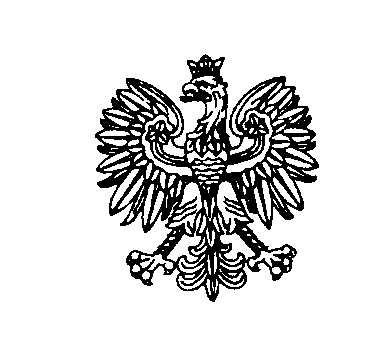 Białystok, dnia 19 października 2022 rokuBiałystok, dnia 19 października 2022 rokuBiałystok, dnia 19 października 2022 rokuBiałystok, dnia 19 października 2022 rokuBiałystok, dnia 19 października 2022 roku                         ZastępcaKomendanta Wojewódzkiego Policji w Białymstoku                         ZastępcaKomendanta Wojewódzkiego Policji w Białymstoku                         ZastępcaKomendanta Wojewódzkiego Policji w BiałymstokuNr ofertyNazwa(firma)i adres WykonawcyCena brutto w zł/ liczba punktów w kryterium cena = 60%Gwarancja/liczba pktw kryteriumgwarancja= 40%Łączna liczba punktów1BMP MACIEJ PONIKWICKI
ul. Michała Motoszko 8/8,15-111 Białystok279.210,00 zł/60 pkt60 m-cy/40 pkt100